             Руководителям   	образовательных                  организацийУважаемые коллеги!С целью оптимизации проведения входного тестирования по формированию функциональной грамотности обучающихся в соответствии с приказом Министерства образования Приморского края № 1250-а от 17 сентября 2021 года «Об утверждении регионального плана мероприятий, направленного на формирование и оценку функциональной грамотности обучающихся общеобразовательных организаций Приморского края, на 2021-2022 учебный год»  РЕКОМЕНДУЕМ:Образовательным организациям самостоятельно составить график проведения диагностических работ, максимально использовать для этой цели внеурочное время;Диагностическая работа проводится только для учащихся 8 и 9 классов;При проведении работы во внеурочное время допускается отсутствие обучающегося по уважительной причине;Сроки проведения диагностических работ продлить до 29 октября 2021 года;В связи с размещением на портале РЭШ электронного банка заданий для оценки функциональной грамотности только по трем направлениям функциональной грамотности, рекомендуем проведение работ только по естественнонаучной, читательской и математической грамотности;Для контроля за деятельностью детей во время проведения диагностических работ привлекать классных руководителей;Размещение результатов работ в систему ВСОКО организовать после 29 октября 2021 года.И.о. начальника отдела образования                                                               Т.В. ТретьяковаН.В. Шичкина21716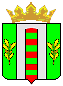 